Уважаемые коллеги!Приглашаем Ваших студентов на обучение по программе дополнительного образования «ИНКЛЮЗИВНОЕ ВОЛОНТЕРСТВО В УНИВЕРСИТЕТЕ» __________________________________________________________________________Сроки проведения: 16.11.2020 г. – 26.11.2020 г.Организатор: Ресурсный учебно-методический центр ФГБОУ ВО НГТУЦель реализации программы: развитие у будущих волонтеров из числа студентов вузов-партнеров инклюзивной культуры и компетенций, необходимых для взаимодействия с людьми с инвалидностью и их сопровождения, организации добровольческого движения в сфере инклюзии в вузе.Категория слушателей: студенты вузов-партнеров РУМЦ НГТУ, обучающиеся по очной форме обучения (бакалавриат).Трудоемкость программы: всего 36 часов, из них 26 аудиторных часов, 10 часов самостоятельной работы слушателя (СРС).Выдаваемый документ: свидетельство об обучении установленного образца.Форма обучения: очно-дистанционная с применением дистанционных технологий.Сроки проведения курсов повышения квалификации: 16.11.2020 г. – 26.11.2020 г.Итоговая аттестация проводится в форме тестирования.Содержание программы:Модуль 1. Инклюзивное волонтерство как форма социальной активности молодежи (16 часов);Модуль 2. Практика взаимодействия в инклюзивном волонтерстве (16 часов);Итоговая аттестация (4 ч.).Для подачи заявки необходимо отправить на электронную почту yurkova@corp.nstu.ru следующую информацию для каждого слушателя:ФИО Дата рожденияНаправление и курс обученияКонтакты (телефон и e-mail)Скан справки об обучении в вузеЗаявки необходимо отправить до 10.11.2020 г.Большая просьба оформлять общую заявку от вуза, чтобы каждый слушатель отдельно не высылал документы во избежание путаницы и дублирования заявок.Обучение для студентов вузов-партнеров РУМЦ НГТУ бесплатно.Обучение по данной программе позволит студентам в 2021 принять участие в качестве волонтера на конкурсе «Абилимпикс» (при условии прохождения отбора).Контактные данные:Тел.: 8 (383) 346-22-51e-mail: yurkova@corp.nstu.ruКонтактное лицо: Волченко Светлана Юрьевна, специалист по учебно-методической работе РУМЦ НГТУ.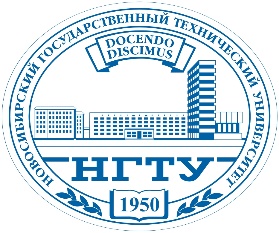 МИНИСТЕРСТВО ВЫСШЕГО ОБРАЗОВАНИЯ И НАУКИ РОССИЙСКОЙ ФЕДЕРАЦИИНОВОСИБИРСКИЙ ГОСУДАРСТВЕННЫЙ ТЕХНИЧЕСКИЙ УНИВЕРСИТЕТ РЕСУРСНЫЙ УЧЕБНО-МЕТОДИЧЕСКИЙ ЦЕНТР ПО ОБУЧЕНИЮ ИНВАЛИДОВ И ЛИЦ С ОГРАНИЧЕННЫМИ ВОЗМОЖНОСТЯМИ ЗДОРОВЬЯ 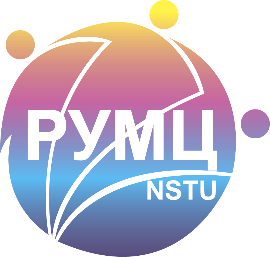 